V Чемпионат профессионального мастерства для людей с инвалидностью «Абилимпикс» в Чувашской РеспубликеКОНКУРСНОЕ ЗАДАНИЕпо компетенции«ВЯЗАНИЕ КРЮЧКОМ»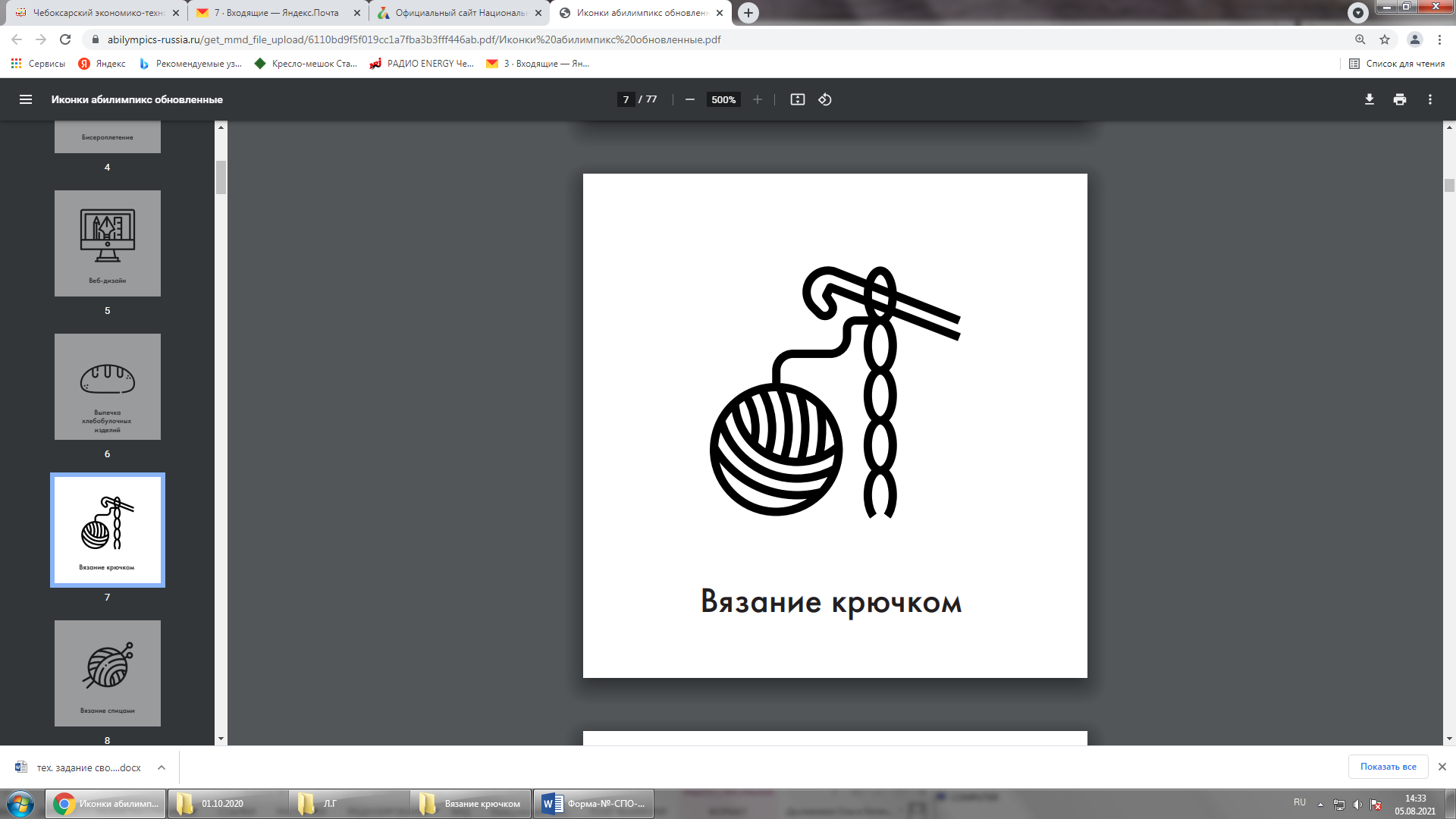 Чебоксары 2021СодержаниеОписание компетенции.1.1. Актуальность компетенции.Вязание крючком очень популярный вид рукоделия во всем мире. Ручное вязание, в том числе и вязание крючком, издавна присутствовало в одежде и в моде. Вязаные вещи не только комфортны, но и всегда индивидуальны. Особенной популярностью пользуются крупная вязка. Вязаная вещь хороша тем, что в ней можно не бояться никакого холода, кроме того, она просто красива.Этот вид рукоделия для тех, кто любит фантазировать и реализовывать свои идеи. Ассортимент изделий, связанных крючком разнообразен и чрезвычайно велик: одежда, украшения интерьера, игрушки, сувениры и многое другое. Умение владеть крючком дарит безграничные возможности в создании красивых, эксклюзивных вещей для себя, своего дома и близких.Профессия «Вязальщица» востребована в трикотажных мастерских, частных мастерских модельеров одежды. Вязальщица может быть частным предпринимателем, работать на дому по индивидуальным заказам.Отраслевая принадлежность - легкая промышленность.1.2. Ссылка на образовательный и профессиональный стандарт (при наличии)1.3. Требования к квалификации.Конкурсное задание.2.1. Краткое описание задания.Определение профессиональных навыков и умений физических лиц с ограниченными возможностями здоровья (ОВЗ), совершенствование их профессионального мастерства, пропаганда искусства художественного вязания крючком, выявление наиболее одаренных мастеров среди людей с инвалидностью.Школьники:  В ходе выполнения конкурсного задания необходимо задания необходимо связать сумку-карман.2.2. Структура и подробное описание конкурсного задания.2.3. Последовательность выполнения задания.Организовать   рабочее место;Создать безопасные условия;Связать сумкуСокращения:ВП –  воздушная петля;СС – соединительный столбик;СБН – столбик без накида;ССН – столбик с накидом;2.4. Критерии оценки выполнения задания.За неправильное выполнение какого-либо ряда, снимается 2 балла.Порядок 30 % изменения конкурсного задания:Замена одного из модулей (не более одного) - по всем категориям (школьники,) Школьники – изменение задания в 3 модуле: может быть предложена определенная схема обвязки основы2 или выполнения шнура.В	процессе подготовки к каждому соревнованию при внесении 30% изменений к Конкурсному заданию участвуют:- Главный эксперт;- Сертифицированный эксперт по компетенции (в случае присутствия на площадке);- Эксперты, принимающие участие в оценке (при необходимости привлечения Гл. экспертом).В	конкурсном задании должны быть указаны все модули задания, примерное описание модулей, время выполнения, а так же в приложении должны быть чертежи, фото, видео или любые материалы, дающие четкое описание задания Чемпионата, данное задание может быть изменено только на 30% в присутствии всех экспертов накануне дня соревнований.Внесенные 30 % изменения в Конкурсные задания в обязательном порядке согласуются с председателем совета компетенции.При внесении 30 % изменений к Конкурсному Заданию должны руководствоваться принципами объективности беспристрастности. Изменения не должны влиять на сложность задания, не должны относиться к иным профессиональным областям, не описанным в компетенции по «Вязание крючком». Также внесённые изменения должны быть исполнимы при помощи утверждённого для соревнований Инфраструктурного листа. 30% изменения конкурного задания является - изменения одного задания (модуля). 30% изменения в конкурсном задании оформляется соответствующим протоколом.Перечень используемого оборудования, инструментов и расходных материалов.Расходные материалы и оборудование, запрещенные на площадкеЭлектронные носители  информации.Контрольные образцы, выпоенные до начала соревнованийТребования охраны труда и техники безопасностиОбщие вопросы:-к участию в конкурсе по вязанию крючком допускаются лица, прошедшие инструктаж по охране труда, медицинский осмотр и не имеющие противопоказаний по состоянию здоровья;-во время проведения конкурса участники не должны нарушать правила поведения, а также должны соблюдать требования инструкции;-в помещении должна быть медицинская аптечка с набором необходимых медикаментов и перевязочных средств, для оказания первой медицинской помощи при травмах;-перед началом проведения профессионального конкурса проводится инструктаж по охране труда и технике безопасности.Требования к участникам:-Участники могут свободно выражать свои творческие идеи в использовании цветов;-Участникам не разрешается одалживать, или брать какие-либо инструменты или материалы во время конкурса;-Участники должны уведомить экспертов об окончании задания.Изделия должны быть представлены в законченном виде.Правила техники безопасности и санитарно-гигиенические нормы при работе:До начала работы участник конкурса должен хранить инструмент в специальной «шкатулке» или чехле.Крючок должен быть хорошо отшлифован, их концы не должны быть сильно острыми, чтобы не поранить пальцы во время работы.Во время работы не брать булавки, иголки, крючки в рот, не вкалывать их в одежду.Во время перерыва в работе вкалывать иголки в игольницу, ножницы класть на стол с сомкнутыми лезвиями.Нельзя делать резких движений рукой с крючком, чтобы не уколоться и не поранить соседей.Не перекусывать нитку зубами и не отрывать ее руками, а отрезать ножницами.По окончании работы участник должен проверить количество булавок, крючков в «шкатулке», их должно быть столько же, сколько в начале работы. Убрать ножницы, крючки в специально отведенное место. Привести в порядок рабочее место.Рабочее место должно быть хорошо освещено, свет должен падать на работу с левой стороны.Сидеть следует прямо, касаясь корпусом спинки стулаРасстояние от глаз до работы должно быть не менее 35- 40 см, чтобы не развивалась близорукость, в глаза не попадали частички волокон, из которых состоит пряжа.РАЗРАБОТАЛАГлавный эксперт V чемпионата «Абилимпикс» Смирнова Людмила Валериевна « ____»  _______________    2021 г.ladymila2005@nail.ru8 905 198 47 26  УТВЕРЖДЕНОДиректор Чебоксарского экономико-технологического колледжа Минобразования Чувашии_________________Н.К. ГоршковаСогласованоруководитель Регионального центраразвития движения «Абилимпикс»в Чувашской Республике_____________Т.И. ГригорьеваСогласовано:Руководитель РУМЦ СПО_______________С.П. КондратьеваСогласовано:Председатель   Чувашской РО ВОИ ________________М. П. Кузьминых                                                                   ШкольникиФГОС – нет.  Дополнительное образование  Внеурочная деятельность по утвержденной образовательной программе в школе.ШкольникиШкольникиДолжен знать:Должен уметь:Правила техники безопасности приработе с колющими ирежущимипредметами; Правила организации рабочего места;Санитарно-Гигиенические   требования при работе пряжей; Основные виды петель:воздушная, столбик с накидом и столбик без накида, полустолбик, соединительная петля; Основы набора петель;Принцип вязания от одного края к другому и по кругу;Условные обозначенияпетель;Основы колористики;Основыматериаловедения;Организовать своё рабочее место и содержать его в  порядке;Выполнять основные  приёмы вязания: начальная петля, воздушная петля,петли для подъёма, столбик без накида и снакидом; Выполнять закрепление петель, Убавление и прибавлениепетель; Должен иметь навыки : подготовки, уборки рабочего места, подготовкиработе, безопасной эксплуатации инструмента, выборе и оценки качества изделия.УчастникиНаименование и описание модуляВремяРезультатШкольникиМодуль 1:Вязание  основы 1 сумкиНа выполнение  всех модулей4 часаСумка-карманШкольникиМодуль 2:Вязание  основы 2 сумкиНа выполнение  всех модулей4 часаСумка-карманШкольникиМодуль 3:Соединение деталей.На выполнение  всех модулей4 часаСумка-карманШкольникиМодуль 4:Вязание  шнура и окончательное оформление сумки.На выполнение  всех модулей4 часаСумка-карман№КритерииНаивысший балШкала оценкиШкала оценки№КритерииНаивысший балОбъективныеСубъективные1Изделие полностью готово20202Соблюдение техники безопасности10103Вязание  основы 1 сумки20204Вязание  сумки по заданному размеру10105Вязание  основы 2 сумки.10106Вязание шнура10107Оформление сумки1010108Качество выполнения работы101010Итого:100Тех. характеристики№Наименованиеоборудования, инструментовоборудования, инструментовЕдиницаЕдиницаКоличество№Наименованиеи ссылка наизмеренияизмеренияКоличествосайт производителя,поставщика1Шнур полиэфирный 3 мм  «Салфера», 100% полиэфир, 200 г/100м (по 100 м на участника) или пряжа «Маcrame cotton yarnart»250г/225мШт.Шт.62Крючок № 4Шт.Шт.63Отделочные материалыШт.Шт.64Контейнер для пряжиШт.Шт.65Маркер для вязанияШт.Шт.66СтолЕд.Ед.67СтулЕд.Ед.6